Parent-Teacher Communication Opportunities 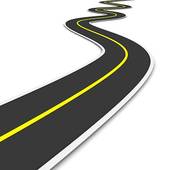 In order to ensure the highest success for your student, constant communication is extremely important.  We both want the best for your student and for them to reach their highest potential. The following are ways that we can keep in contact throughout the year: 